Comune di Partanna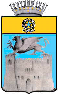                                Comune di Partanna                                          Ufficio Sport  In riferimento alla concessione degli spazi ad ore presso le seguenti palestre scolastiche per gli anni 2020/2021 – 2021/2022 – 2022/2023:                               Comune di Partanna                                          Ufficio Sport  In riferimento alla concessione degli spazi ad ore presso le seguenti palestre scolastiche per gli anni 2020/2021 – 2021/2022 – 2022/2023:Il sottoscrittolegale rappresentante della società con sede ain viasi impegna a garantire la massima correttezza nell'uso delle attrezzature e dei servizi da parte dei propri utenti;accetta il canone mensile stabilito dall'Amministrazione Comunale;dichiara, sotto la propria personale responsabilità, che l’uso della palestra e lo svolgimento dell’attività sportiva devono avvenire nel pieno rispetto della normativa vigente in materia di contenimento del contagio da SARS COV 2 ed in particolare:DPCM 17 maggio 2020 art 1, comma 1 lett. f) e g);Linee Guida per l’attività sportiva di base e l’attività motoria in genere emanate dalla Presidenza del Consiglio dei Ministri Ufficio Sport  in data 19 maggio 2020Circolare prot. n. 16255 del 03.05.2020 dell’Assessorato Regionale della Famiglia modificata parzialmente dalla successiva circolare prot. n. 19361 del 21.05.2020Ordinanza contingibile e urgente n. 22 del 2 giugno 2020 del Presidente della regione Sicilia ed in particolare l’art. 15 che dispone circa la ripresa delle attività sportive;Linee Guida approvate dalla Conferenza delle Regioni e delle Province Autonome in data 25 maggio 2020Linee guida emanate dalle Federazioni Sportive di affiliazione.   Il cui contenuto relativo alla disciplina delle palestre qui si intende integralmente      richiamato, ed in particolare:Predisporre una adeguata informazione su tutte le misure di prevenzione da adottare.▪ 	Redigere un programma delle attività il più possibile pianificato  e regolamentare gli accessi in modo da evitare condizioni di assembramento e aggregazioni; mantenere l’elenco delle presenze per un periodo di 14 giorni, acquisendo anche i recapiti telefonici.▪	Rilevazione della temperatura corporea, impedendo l’accesso in caso di temperatura > 37,5 °C.▪ 	Organizzare gli spazi negli spogliatoi e docce in modo da assicurare le distanze di almeno 1 metro, anche regolamentando l’accesso agli stessi͘▪ 	Regolamentare i flussi, gli spazi di attesa, l’accesso alle diverse aree, il posizionamento di attrezzi e macchine, anche delimitando le zone, al fine di garantire la distanza di sicurezza:o   almeno 1 metro per le persone mentre non svolgono attività fisica,o   almeno 2 metri durante l’attivită fisica (con particolare attenzione a quella intensa).▪ 	Dotare   l’impianto/struttura   di   dispenser   con   soluzioni   idroalcoliche   per   l’igiene   delle   mani   dei frequentatori in punti ben visibili, prevedendo l’obbligo dell’igiene delle mani all’ingresso e in uscita͘▪ 	Dopo l’utilizzo da parte di ogni singolo soggetto, il responsabile della struttura assicura la disinfezione della macchina o degli attrezzi usati.▪	Gli attrezzi e le macchine che non possono essere disinfettati non devono essere usati.▪ 	Garantire la frequente pulizia e disinfezione dell’ambiente, di attrezzi e macchine (anche più volte al giorno ad esempio o tra un turno di accesso e l’altro), e comunque la disinfezione di spogliatoi (compresi armadietti) a fine giornata.▪ 	Non condividere borracce, bicchieri e bottiglie e non scambiare con altri utenti oggetti quali asciugamani, accappatoi o altro.▪	Utilizzare in palestra apposite calzature previste esclusivamente a questo scopo.▪ 	Tutti gli indumenti e oggetti personali devono essere riposti dentro la borsa personale, anche qualora depositati negli appositi armadietti; si raccomanda di non consentire l’uso promiscuo degli armadietti e di mettere a disposizione sacchetti per riporre i propri effetti personali.▪ 	Per quanto riguarda il microclima, è fondamentale verificare le caratteristiche di aerazione dei locali e degli impianti di ventilazione e la successiva messa in atto in condizioni di mantenimento di adeguati ricambi e qualità dell’aria indoor. Per un idoneo microclima è necessario:▪    garantire periodicamente l’aerazione naturale nell’arco della giornata in tutti gli ambienti dotati di aperture verso l’esterno, evitando correnti d’aria o freddo/caldo eccessivo durante il ricambio naturale dell’aria; ▪	nel caso di locali di servizio privi di finestre quali archivi, spogliatoi, servizi igienici, ecc., ma dotati di ventilatori/estrattori meccanici, questi devono essere mantenuti in funzione almeno per l’intero orario di lavoro;▪ 	le prese e le griglie di ventilazione devono essere pulite con panni puliti in microfibra inumiditi con acqua e sapone, oppure con alcool etilico al 75%;▪ 	Tutti gli indumenti e oggetti personali devono essere riposti dentro la borsa personale, anche qualora depositati negli appositi armadietti; si raccomanda di non consentire l’uso promiscuo degli armadietti e di mettere a disposizione sacchetti per riporre i propri effetti personali.  Nel caso in cui l’Associazione Sportiva non sia tenuta, ai sensi del D. Legs. N. 81/2008 e     s.m.i., agli obblighi di redigere il Documento di Valutazione dei Rischi (DVR) e di nomina del medico competente, come previsto ai punti 6, 7 e 8 delle Linee Guida per l’attività sportiva di base e l’attività motoria in genere emanate dalla Presidenza del Consiglio dei Ministri Ufficio Sport  in data 19 maggio 2020, l’Associazione si atterrà al protocollo di sicurezza emanato dall’ente di affiliazione.Attesta di acquisire apposita certificazione medica che i propri atleti non siano affetti da malattie infettive, comprese da SARS COV 2, da rinnovare con apposita autocertificazione, rilasciata dagli atleti o dai genitori in caso di minori, ad ogni incontro. Inoltre devono garantire di essere in possesso di certificazione medica attestante l’idoneità a praticare l’attività sportiva, nel rispetto della vigente legislazione in materia di medicina sportiva;Dichiara di essere responsabile per eventuali casi di contagio da COVID 19 che si verificassero a causa dell’attività esercitata all’interno della palestra e per tali ragioni di sollevare il Comune di Partanna da ogni e qualunque tipo  di responsabilità civile, penale e amministrativa e anche con riferimento agli aspetti derivanti dal contagio Covid- 19.esonera da ogni responsabilità l'Amministrazione Comunale per ogni eventuale incidente a persone e/o cose che potessero verificarsi nell'orario di utilizzo dell'impianto a causa dell'attività svolta;si impegna a rifondere tutti gli eventuali danni a cose o persone comunque provocati durante le ore di utilizzo della palestra;si impegna a comunicare in forma scritta all'Ufficio Sport l'eventuale rinuncia totale o parziale delle ore assegnate, affinché possano essere utilizzate da altri richiedenti; da atto che è facoltà dell'Amministrazione Comunale verificare che la società assegnataria agisca conformemente a quanto qui dichiarato;da atto che l'Amministrazione può revocare in qualsiasi momento, a suo giudizio, l'autorizzazione concessa alla Società assegnataria, qualora il Comune ravvisi gravi inadempienze rispetto agli impegni assunti o per causa di forza maggiore o manutentive e tecniche che causino l'inagibilità dell'impianto, senza che nulla sia dovuto alla concessionaria, fatto salvo il non pagamento conseguente all'uso previsto e non esercitato;accetta integralmente le disposizioni di cui all'avviso pubblico.PARTANNA,                                                                              IL DICHIARANTEIl sottoscrittolegale rappresentante della società con sede ain viasi impegna a garantire la massima correttezza nell'uso delle attrezzature e dei servizi da parte dei propri utenti;accetta il canone mensile stabilito dall'Amministrazione Comunale;dichiara, sotto la propria personale responsabilità, che l’uso della palestra e lo svolgimento dell’attività sportiva devono avvenire nel pieno rispetto della normativa vigente in materia di contenimento del contagio da SARS COV 2 ed in particolare:DPCM 17 maggio 2020 art 1, comma 1 lett. f) e g);Linee Guida per l’attività sportiva di base e l’attività motoria in genere emanate dalla Presidenza del Consiglio dei Ministri Ufficio Sport  in data 19 maggio 2020Circolare prot. n. 16255 del 03.05.2020 dell’Assessorato Regionale della Famiglia modificata parzialmente dalla successiva circolare prot. n. 19361 del 21.05.2020Ordinanza contingibile e urgente n. 22 del 2 giugno 2020 del Presidente della regione Sicilia ed in particolare l’art. 15 che dispone circa la ripresa delle attività sportive;Linee Guida approvate dalla Conferenza delle Regioni e delle Province Autonome in data 25 maggio 2020Linee guida emanate dalle Federazioni Sportive di affiliazione.   Il cui contenuto relativo alla disciplina delle palestre qui si intende integralmente      richiamato, ed in particolare:Predisporre una adeguata informazione su tutte le misure di prevenzione da adottare.▪ 	Redigere un programma delle attività il più possibile pianificato  e regolamentare gli accessi in modo da evitare condizioni di assembramento e aggregazioni; mantenere l’elenco delle presenze per un periodo di 14 giorni, acquisendo anche i recapiti telefonici.▪	Rilevazione della temperatura corporea, impedendo l’accesso in caso di temperatura > 37,5 °C.▪ 	Organizzare gli spazi negli spogliatoi e docce in modo da assicurare le distanze di almeno 1 metro, anche regolamentando l’accesso agli stessi͘▪ 	Regolamentare i flussi, gli spazi di attesa, l’accesso alle diverse aree, il posizionamento di attrezzi e macchine, anche delimitando le zone, al fine di garantire la distanza di sicurezza:o   almeno 1 metro per le persone mentre non svolgono attività fisica,o   almeno 2 metri durante l’attivită fisica (con particolare attenzione a quella intensa).▪ 	Dotare   l’impianto/struttura   di   dispenser   con   soluzioni   idroalcoliche   per   l’igiene   delle   mani   dei frequentatori in punti ben visibili, prevedendo l’obbligo dell’igiene delle mani all’ingresso e in uscita͘▪ 	Dopo l’utilizzo da parte di ogni singolo soggetto, il responsabile della struttura assicura la disinfezione della macchina o degli attrezzi usati.▪	Gli attrezzi e le macchine che non possono essere disinfettati non devono essere usati.▪ 	Garantire la frequente pulizia e disinfezione dell’ambiente, di attrezzi e macchine (anche più volte al giorno ad esempio o tra un turno di accesso e l’altro), e comunque la disinfezione di spogliatoi (compresi armadietti) a fine giornata.▪ 	Non condividere borracce, bicchieri e bottiglie e non scambiare con altri utenti oggetti quali asciugamani, accappatoi o altro.▪	Utilizzare in palestra apposite calzature previste esclusivamente a questo scopo.▪ 	Tutti gli indumenti e oggetti personali devono essere riposti dentro la borsa personale, anche qualora depositati negli appositi armadietti; si raccomanda di non consentire l’uso promiscuo degli armadietti e di mettere a disposizione sacchetti per riporre i propri effetti personali.▪ 	Per quanto riguarda il microclima, è fondamentale verificare le caratteristiche di aerazione dei locali e degli impianti di ventilazione e la successiva messa in atto in condizioni di mantenimento di adeguati ricambi e qualità dell’aria indoor. Per un idoneo microclima è necessario:▪    garantire periodicamente l’aerazione naturale nell’arco della giornata in tutti gli ambienti dotati di aperture verso l’esterno, evitando correnti d’aria o freddo/caldo eccessivo durante il ricambio naturale dell’aria; ▪	nel caso di locali di servizio privi di finestre quali archivi, spogliatoi, servizi igienici, ecc., ma dotati di ventilatori/estrattori meccanici, questi devono essere mantenuti in funzione almeno per l’intero orario di lavoro;▪ 	le prese e le griglie di ventilazione devono essere pulite con panni puliti in microfibra inumiditi con acqua e sapone, oppure con alcool etilico al 75%;▪ 	Tutti gli indumenti e oggetti personali devono essere riposti dentro la borsa personale, anche qualora depositati negli appositi armadietti; si raccomanda di non consentire l’uso promiscuo degli armadietti e di mettere a disposizione sacchetti per riporre i propri effetti personali.  Nel caso in cui l’Associazione Sportiva non sia tenuta, ai sensi del D. Legs. N. 81/2008 e     s.m.i., agli obblighi di redigere il Documento di Valutazione dei Rischi (DVR) e di nomina del medico competente, come previsto ai punti 6, 7 e 8 delle Linee Guida per l’attività sportiva di base e l’attività motoria in genere emanate dalla Presidenza del Consiglio dei Ministri Ufficio Sport  in data 19 maggio 2020, l’Associazione si atterrà al protocollo di sicurezza emanato dall’ente di affiliazione.Attesta di acquisire apposita certificazione medica che i propri atleti non siano affetti da malattie infettive, comprese da SARS COV 2, da rinnovare con apposita autocertificazione, rilasciata dagli atleti o dai genitori in caso di minori, ad ogni incontro. Inoltre devono garantire di essere in possesso di certificazione medica attestante l’idoneità a praticare l’attività sportiva, nel rispetto della vigente legislazione in materia di medicina sportiva;Dichiara di essere responsabile per eventuali casi di contagio da COVID 19 che si verificassero a causa dell’attività esercitata all’interno della palestra e per tali ragioni di sollevare il Comune di Partanna da ogni e qualunque tipo  di responsabilità civile, penale e amministrativa e anche con riferimento agli aspetti derivanti dal contagio Covid- 19.esonera da ogni responsabilità l'Amministrazione Comunale per ogni eventuale incidente a persone e/o cose che potessero verificarsi nell'orario di utilizzo dell'impianto a causa dell'attività svolta;si impegna a rifondere tutti gli eventuali danni a cose o persone comunque provocati durante le ore di utilizzo della palestra;si impegna a comunicare in forma scritta all'Ufficio Sport l'eventuale rinuncia totale o parziale delle ore assegnate, affinché possano essere utilizzate da altri richiedenti; da atto che è facoltà dell'Amministrazione Comunale verificare che la società assegnataria agisca conformemente a quanto qui dichiarato;da atto che l'Amministrazione può revocare in qualsiasi momento, a suo giudizio, l'autorizzazione concessa alla Società assegnataria, qualora il Comune ravvisi gravi inadempienze rispetto agli impegni assunti o per causa di forza maggiore o manutentive e tecniche che causino l'inagibilità dell'impianto, senza che nulla sia dovuto alla concessionaria, fatto salvo il non pagamento conseguente all'uso previsto e non esercitato;accetta integralmente le disposizioni di cui all'avviso pubblico.PARTANNA,                                                                              IL DICHIARANTE